                  Ministerul Mediului, Apelor și Pădurilor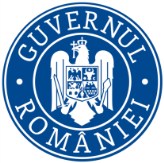              Agenţia Naţională pentru Protecţia Mediului                                                                                       Nr.12718 /7416 /31.10.2023 Proiect DECIZIA ETAPEI DE ÎNCADRARE 31.10.2023                Ca urmare a solicitării de emitere a acordului de mediu adresate de S.C. AGREGATE RUSU COMPANY S.R.L., cu sediul în comuna Tărtășești, strada Principală, nr. 83, înregistrată la A.P.M. Dâmbovița cu nr. 12718 din 23.08.2023, în baza legii nr. 292/2018 privind evaluarea impactului anumitor proiecte publice și private asupra mediului și a  Ordonanței de Urgență a Guvernului nr. 57/2007 privind regimul ariilor naturale protejate, conservarea habitatelor naturale, a florei și faunei sălbatice aprobată cu modificări și completări prin Legea nr. 49/2011, cu modificările și completările ulterioare,          APM Dâmbovița decide, ca urmare a consultărilor desfășurate în cadrul şedinţei Comisiei de Analiză Tehnică din data de 12.10.2023, că proiectul  ,,Exploatare agregate minerale cu redarea terenului in circuitul agricol, perimetrul Finta mare – terasă, comuna Finta, județul Dâmbovița ", propus a fi amplasat în comuna Finta, satul Finta Mare, județul Dâmbovița,se supune evaluării impactului asupra mediului ;nu se supune evaluării adecvate/ nu  se supune evaluării impactului asupra corpurilor de apă;Justificarea prezentei decizii:I. Motivele pe baza cărora s-a stabilit că se supune evaluării impactului asupra mediului sunt următoarele:a) proiectul se încadrează în prevederile Legii nr. 292/2018, Anexa nr 2, pct. 2,  lit. a”b) s-au realizat consultarea membrilor CAT  în  şedinţa din data de 12.10.2023, la sediul  APM Dâmboviţa;c)activitatea  poate avea un impact semnificativ asupra factorilor de mediu apă, aer sol, subsol, vegetație și fauna prin măsurile prevăzute in proiect; d) nu au fost formulate observații din partea publicului în urma mediatizării depunerii solicitării de emitere a acordului de mediu respectiv, a luării deciziei privind etapa de încadrare;1. Caracteristicile proiectelor a) mărimea proiectului 	Obiectivul principal al investiției este extracția nisipurilor și pietrișurilor și obținerea de agregate naturale de râu sortate - spălate și balast, precum și amenajarea și redarea terenului in circuitul agricol, prin metode de exploatare la zi, in care se vor executa lucrări de excavații ale agregatelor minerale.Amplasamentul pe care urmează să se realizeze investiția este situat pe teritoriul comunei Finta, județul Dâmbovița, in zona de terasă a râului Ialomița, mal drept, la cca. 200 m sud-vest de malul râului Ialomița și la distanță de 1,80 km amonte de podul de pe drumul comunal (DC 31) Finta (Dj 720A) - Bilciurești (Dj 711).Suprafața terenului pe care se vor desfășura lucrările de exploatare a agregatelor minerale in terasă cu redarea terenului in circuitul agricol este S= 78.071 mp, din care:- suprafața exploatabilă: S =  70.300 mp;- suprafața zonei de protecție a vecinătăților (pilieri de protecție drumuri de exploatare, terenuri particulare și râul Ialomița) : S = 7.771 mp.Terenul proprietate, cu suprafața totală de 78.071 mp, este delimitat de următoarele puncte topografice (coordonate STEREO 70):Coordonatele care delimitează perimetrul de exploatare Finta Mare – Terasă, județul Dâmbovița, cu suprafața de 70.300 mp, (sistem Stereografic 1970), sunt:Terenul are formă poligonală, cu lungimea medie de 310,0 m și lățimea medie de 252,0 m. Acesta prezintă denivelări ce variază intre cota +161,20 mdMN și cota +158,80 mdMN, cota medie a terenului de exploatare este de +160,00 mdMN.Nivelul hidrostatic al apei freatice este situat la adâncimea medie de 5,50 m, respectiv cota +154,50 mdMN.Descrierea activităților programateExploatarea resurselor de nisip și pietriș din cadrul perimetrului Finta Mare - Terasă este oportună, datorită cererii tot mai mari de materii prime, balast și agregate sortate, valorificate in construcții civile și industriale, refacerea infrastructurii, construcții și amenajări de drumuri. Din punct de vedere al condițiilor de amplasament, terenul aferent lucrărilor de exploatare este situat in extravilanul localității Finta, județul Dâmbovița și aparține  S.C. AGREGATE RUSU COMPANY  S.R.L.In cadrul perimetrului Finta Mare – Terasa, județul Dâmbovița, se prelimină ca, in perioada 2024 – 2025, să fie exploatat un volum de nisip și pietriș de 277.700 mc, de pe suprafața de 70.300 mp.Adâncimea de exploatare a agregatelor minerale utile a fost stabilită până la cota 155,50 mdMN, la 1,0 m deasupra nivelul hidrostatic (cota +154,50 mdMN). Caracterizarea zonei de exploatare Zona propusă pentru exploatare a agregatelor minerale are următoarele caracteristici:- Suprafața totală a perimetrului administrat pentru exploatare:	 S = 78.071 mp- Suprafață pilieri de siguranță și protecție: 			 S = 70.300 mp- Lungimea medie a perimetrului de exploatare:			  L = 310 m- Lățimea medie a perimetrului de exploatare:			  l  = 252 m- Adâncimea maximă de exploatare:				  hmax = 5,70 m - Adâncimea minimă de exploatare:				 	  hmin = 3,30 m - Adâncimea medie de exploatare util:				  hmed = 4,20 m - Cota exploatare superioară: 		             +161,20 mdMN - +158,80 mdMN- Cota exploatare medie: 		 				+160,00 mdMN- Nivel hidrostatic: 						             cota +154,50 mdMN- Adâncimea de excavare, la 1,0 m deasupra nivelul hidrostatic: cota +155,50 mdMN- Secțiunea de excavare trapezoidală, panta taluze: 		  1:1	- Volum total exploatabil: 			           		  V = 340.230 mc, din care:- Volum copertă: 							  V = 62.530 mc- Volum util: 								  V = 277.700 mc.pentru protecția terenurilor situate in vecinatatea perimetrului de exploatare, s-au prevăzut pilieri de protecție, cu lățimea de 7,0 m, iar pentru protecția drumurile de exploatare, s-au prevăzut pilieri de protecție, cu lățimea de 10,0 m. Pentru protecția malului drept al râului Ialomița, se vor păstra pilieri de siguranță, cu lățimea minimă de 50,0 m. Modalitatea de extracție (deschidere, pregătire, extracție)Realizarea obiectivului de investiții presupune dezvoltarea etapizată a următoarelor lucrări tehnologice, dimensionate după scopul urmărit, și anume:  - decopertarea și depozitarea sterilului in vederea reutilizării acestuia pentru depunerea acestuia pe taluze, berma și fundul excavației, odată cu incetarea activității de exploatare a nisipului și pietrișului;  - exploatarea nisipului și pietrișului, aflat in totalitate deasupra acviferului freatic, cu grosimea medie de 4,20 m ;  - depunerea de pământ și sol fertil pe taluze, berma și fundul excavației și nivelarea acestora și inierbarea taluzurilor. Lucrările de exploatare a agregatelor minerale cu redarea terenului in circuitul agricol, din perimetrul Finta Mare – Terasă, comuna Finta Mare, județul Dâmbovița, vor incepe in anul 2024 (trimestrul I), cand vor fi realizate lucrări de decopertare și exploatare a agregatelor minerale și vor continua până la epuizarea resursei minerale preliminată a fi exploatată.Principalele operații care compun fluxul tehnologic de extracție si valorificare ale agregatelor minerale sunt urmatoarele :- lucrări de deschidere și pregătire ;- depozitarea materialului steril ;- lucrări de exploatare a nisipurilor și pietrișurilor;- transportul de la locul de exploatare la stația de sortare-spălare/beneficiari;- lucrări pentru refacerea mediului.Lucrările de investiții sunt proiectate asfel încât să se asigure buna desfășurare a activității miniere, în limitele perimetrului cesionat, până la epuizarea rezervelor de rocă utilă accesibilă.Pentru exploatarea nisipului și pietrișului in perimetrul Finta Mare - Terasă, s-a ales metoda de exploatare la suprafață, in 2 trepte: cea de steril și cea de util, păstrându-se un decalaj de cel puțin 10,0 m. Limita inferioară de exploatare va fi la cca 1,0 m deasupra nivelului hidrostatic. Prin aceasta se va evita inundarea frontului carierei și formarea, în zonele excavate, a unor lacuri sau zone de înmlăștinire. Lucrări de deschidere și pregătire:Atacarea primei fâșii se va face dintr-o transee de atac de forma dreptunghiulară. Pe măsură inaintării frontului de excavare, se va amenaja și drumul de acces spre celelalte fâșii de extracție in care se va exploata resursa minerală.Lucrările de deschidere constau și in amenajarea și intreținerea drumurilor tehnologice de exploatare din zona frontului de lucru și a drumului de exploatare existent până la drumul ce face legătura cu stația de prelucrare, in lungime de 820 m. Pentru exploatarea nisipului și pietrișului, sunt necesare și lucrări de descopertare, în vederea eliminarii depozitelor acoperitoare, cu grosimea medie de 1,20 m, care apar pe toată suprafața perimetrului de exploatare. Operațiunile de îndepărtare a solului vegetal și a depozitelor acoperitoare se execută cu excavatorul cu cupă, in fâșii succesive și echivalente celor de exploatare, care vor avea un avans de cel puțin 10 – 15 m față de frontul de exploatare.Având in vedere că in zona perimetrului de exploatare, nu sunt terenuri acoperite cu vegetație forestieră, nu sunt necesare lucrări de defrișare a vegetației sau scoaterea din fondul forestier.Depozitarea materialului steril: Tehnologia de haldare a sterilului va ține cont de limitele resurselor și soluția aleasă pentru reconstrucția ecologică, materialul rezultat din decopertare urmând a fi depozitat in halde marginale și interioare.Materialul steril rezultat din lucrările de descopertare și din intercalațiile existente in masa agregatelor naturale de râu, va fi transportat și depozitat in locuri special amenajate.Mateialul va fi haldat temporar in extremitatea estică a perimerului, care vor ramane insitu, pentru a asigura reconstrucția ecologică. Acesta va fi utilizat  la umplerea excavațiilor și refacerea ecologică a terenului excavat.Pentru perioada 2024 - 2025, se prevede decopertarea unui volum de 62.530 mc masă minieră sterilă.Lucrări de exploatare a resurselor minerale:După indepărtarea prealabilă a solului vegetal și a copertei, in grosime medie de 1,20 m, se trece la excavarea nisipului și pietrișului, care se realizează intr-o singură treaptă de exploatare, de cca. 4,20 m, la 1,0 m deasupra nivelul hidrostatic (cota +154,50 mdMN). Excavarea se realizează în regim uscat, cu ajutorul excavatorului cu cupă inversă, cu capacitatea cupei de 1,2 mc, sau cu un excavator cu cupă de 1,50 mc, in funcție de situația din teren și de necesarul de material. Exploatarea va consta în extracția agregatelor minerale naturale în câmp continuu, în fâșii paralele și succesive. Lățimea fâșiilor va fi cuprinsă între 3,0 – 5,0 m, in funcție de lungimea brațului excavatorului,  iar lungimea lor va fi cuprinsă între 30,0 m și maxim 50,0 m. Sensul de avansare a frontului în cadrul fâșiei va fi pe direcție NE - SV, iar a feliilor,  pe direcție SE - NV.Unghiul de taluz, în frontul de exploatare, va fi de 1 : 1, cu menținerea permanentă, la nivelul solului, a unei berme de minim 5,0 m. Exploatarea zacamantului se va limita cu strictete la conturul rezervelor determinate, deoarece acestea au fost stabilite pastrandu–se pilierii de protectie pentru drumurile  de exploatare, a terenurilor agricole înconjuratoare si a raului Ialomita.Transportul tehnologic:Agregatele minerale naturale extrase (balast) sunt transportate de la frontul de extracție la stația de sortare – spălare sau la diverși beneficiari, cu autobasculante de 18 mc și 20 mc.Tehnologia de prelucrarePentru prelucrarea agregatelor naturale de râu din cadrul perimetrului de exploatare Finta Mare-Terasă, județul Dâmbovița, S.C. AGREGATE RUSU COMPANY S.R.L. are în dotare o stație de sortare – prelucrare, cu productivitatea de 90 mc/ora, amplasată in partea de sud-vest a perimetrului de exploatare, la distanța de 500,0 m.Depozitarea agregatelor minerale se realizează pe sorturi, fiind incărcate cu incărcătorul frontal Wolla, cu cupa de 3,5 mc, in autobasculante cu capacitatea de 18 – 20 tone.Acestea sunt valorificate la diverși beneficiari, transportul acestora realizându-se cu autobasculante sau cu mijloacele de transport ale beneficiarilor.Lucrări de refacere a amplasamentului in zona afectată de execuția investiției /restaurare a amplasamentului:După finalizarea lucrărilor de exploatare a nisipului și pietrișului din perimetrul Finta Mare - Terasă, județul Dâmbovița, se vor executa următoarele lucrări de reconstrucție ecologică a terenului:- lucrări de stabilizare geotehnică a terenului, in scopul prevenirii producerii, in timp, a unor alunecări de teren, precum și pentru realizarea unei configurații morfologice finale a terenului, cu unghiul de taluz de 600, care sa fie favorabilă refacerii invelișului vegetal;- nivelarea terenului, executarea lucrărilor de umplutură și imprăștierea solului vegetal care a fost depozitat in locuri special amenajate ca depozit temporar, după descopertarea terenului;            - lucrări de inierbare pe taluzuri;            - introducerea terenului in circuitul agricol.Lucrările de refacere ecologică a suprafețelor afectate de excavații vor incepe in momentul in care avansarea lucrărilor va permite acest lucru.După finalizarea lucrărilor de refacere a mediului și imprăștiere a materialului depus in haldele interioare și a solului vegetal, terenul excavat va avea cota +156,50 mdMN, cu circa 0,80 m – 1,00 m, față de adâncimea de excavare, respectiv cota +155,50 mdMN.După readucerea terenului la starea inițială, acesta va fi redat în circuitul agricol, în prima fază, ca pășune pentru animale, urmând ca apoi să fie cultivat in funcție de destinație și necesități.b) cumularea cu alte proiecte -  nu este cazul.c) utilizarea resurselor naturale: se vor utiliza resurse naturale în cantităţi limitate, iar materialele necesare realizării proiectului vor fi preluate de la societăţi autorizate; d) producţia de deşeuri: deşeurile generate în perioada de execuţie cât şi în perioada de funcţionare vor fi stocate selectiv şi predate către societăţi autorizate din punct de vedere al mediului pentru activităţi de colectare/valorificare/eliminare; e) emisiile poluante, inclusiv zgomotul şi alte surse de disconfort: în perioada de execuţie, zgomotul va fi generat de utilajele și mijloacele de transport; lucrările şi măsurile prevăzute în proiect nu vor afecta semnificativ factorii de mediu (aer, apă, sol, aşezări umane); f) riscul de accident, ţinându-se seama în special de substanţele şi de tehnologiile utilizate: nu este cazul;II. Motivele pe baza cărora s-a stabilit nu se supune evaluării adecvate sunt următoarele :proiectul propus nu intră sub incidenţa art. 28 din Ordonanţa de Urgenţă a Guvernului nr. 57/2007 privind regimul ariilor naturale protejate, conservarea habitatelor naturale, a florei şi faunei sălbatice, aprobată cu modificari și completari prin Legea nr. 49/2011, cu modificările şi completările ulterioare;III. Motivele pe baza cărora s-a stabilit neefectuarea evaluării impactului asupra corpurilor de apă :  Decizia Administrației Naționale Apele Române – Administrația Bazinală de Apă Buzău Ialomița, inregistrată la  APM Dâmbovița  nr. 13148 din 01.09.2023 -  nu este necesara elaborarea SEICA.2. Localizarea proiectelor2.1. utilizarea existentă a terenului : Investiţia este propusă spre realizare în comuna Finta, Perimetrul Finta Mare - Terasă, județul Dâmbovița. 2.2. relativa abundenţă a resurselor naturale din zonă, calitatea şi capacitatea regenerativă a acestora:  nu este cazul;2.3. capacitatea de absorbţie a mediului, cu atenţie deosebită pentru:zonele umede : nu este cazul;zonele costiere : nu este cazul;     c)  zonele montane şi cele împădurite: nu este cazul;     d)  parcurile şi rezervaţiile naturale: nu este cazul;     e)  ariile clasificate sau zonele protejate prin legislaţia în vigoare, cum sunt:  nu este cazul;     f)  zonele de protecţie specială, mai ales cele desemnate prin Ordonanţa de urgenţă a Guvernului nr. 57/2007 privind regimul ariilor naturale protejate, conservarea habitatelor naturale, a florei şi faunei sălbatice, cu modificările şi completările ulterioare, zonele prevăzute prin Legea nr. 5/2000 privind aprobarea Planului de amenajare a teritoriului naţional – Secţiunea a III – a – zone protejate, zonele de protecţie instituite conform prevederilor Legii apelor nr. 107/1996, cu modificările şi completările ulterioare, şi Hotărârea Guvernului nr. 930/2005 pentru aprobarea Normelor speciale privind caracterul şi mărimea zonelor de protecţie sanitară şi hidrogeologică: proiectul nu este inclus în zone de protecţie specială desemnate;      g) ariile în care standardele de calitate a mediului stabilite de legislaţie au fost deja depăşite: nu au fost înregistrate astfel de situaţii;       h) ariile dens populate: nu e cazul       i) peisajele cu semnificaţie istorică, culturală şi arheologică: nu este cazul; 3. Caracteristicile impactului potenţial:         a) extinderea impactului: aria geografică şi numărul persoanelor afectate :  nu este cazul;      b) natura transfrontieră a impactului:  nu este cazul      c) mărimea şi complexitatea impactului: posibil impact semnificativ datorită naturii proiectului şi amplasamentului acestuia atât pe perioada execuţiei proiectului cât şi ulterior în perioada de funcţionare;       d) probabilitatea impactului: posibil impact semnificativ ;      e) durata, frecvenţa şi reversibilitatea impactului: posibil impact semnificativ datorită naturii proiectului şi amplasamentului acestuia; 
          Proiectul propus necesită parcurgerea celorlalte etape ale procedurilor de evaluare a impactului asupra mediului.Orice persoană care face parte din publicul interesat şi care se consideră vătămată într-un drept al său ori într-un interes legitim se poate adresa instanţei de contencios administrativ competente pentru a ataca, din punct de vedere procedural sau substanţial, actele, deciziile ori omisiunile autorităţii publice competente care fac obiectul participării publicului, inclusiv aprobarea de dezvoltare, potrivit prevederilor Legii contenciosului administrativ nr. 554/2004, cu modificările şi completările ulterioare.Se poate adresa instanţei de contencios administrativ competente şi orice organizaţie neguvernamentală care îndeplineşte condiţiile prevăzute la art. 2 din Legea nr. 292/2018 privind evaluarea impactului anumitor proiecte publice şi private asupra mediului, considerându-se că acestea sunt vătămate într-un drept al lor sau într-un interes legitim.Actele sau omisiunile autorităţii publice competente care fac obiectul participării publicului se atacă în instanţă odată cu decizia etapei de încadrare, cu acordul de mediu ori, după caz, cu decizia de respingere a solicitării de emitere a acordului de mediu, respectiv cu aprobarea de dezvoltare sau, după caz, cu decizia de respingere a solicitării aprobării de dezvoltare.Înainte de a se adresa instanţei de contencios administrativ competente, persoanele prevăzute la art. 21 din Legea nr. 292/2018 privind evaluarea impactului anumitor proiecte publice şi private asupra mediului au obligaţia să solicite autorităţii publice emitente a deciziei prevăzute la art. 21 alin. (3) sau autorităţii ierarhic superioare revocarea, în tot sau în parte, a respectivei decizii. Solicitarea trebuie înregistrată în termen de 30 de zile de la data aducerii la cunoştinţa publicului a deciziei.Autoritatea publică emitentă are obligaţia de a răspunde la plângerea prealabilă prevăzută la art. 22 alin. (1) în termen de 30 de zile de la data înregistrării acesteia la acea autoritate.Procedura de soluţionare a plângerii prealabile prevăzută la art. 22 alin. (1) este gratuită şi trebuie să fie echitabilă, rapidă şi corectă.Prezenta decizie poate fi contestată în conformitate cu prevederile Legii nr. 292/2018 privind evaluarea impactului anumitor proiecte publice şi private asupra mediului şi ale Legii nr. 554/2004, cu modificările şi completările ulterioare.DIRECTOR EXECUTIV,Laura Gabriela BriceagAGENŢIA PENTRU PROTECŢIA MEDIULUI DÂMBOVIŢA513365.886,0560.659,0429366.088,0560.807,0445365.837,0560.982,0482365.898,0560.668,0427366.102,0560.809,0522365.826,0560.969,0514365.898,0560.668,0424366.127,0560.811,0451365.824,0560.967,0515365.914,0560.683,0421366.136,0560.828,0523365.817,0560.957,0474365.928,0560.696,01055366.145,0560.844,0524365.806,0560.944,0516365.929,0560.697,01054366.126,0560.873,0461365.802,0560.939,0468365.946,0560.707,01053366.114,0560.887,0504365.797,0560.933,0517365.957,0560.715,01052366.097,0560.905,0525365.796,0560.931,0464365.967,0560.721,01051366.077,0560.924,0465365.793,0560.927,0459365.970,0560.723,0422366.059,0560.936,0526365.786,0560.918,0518365.971,0560.724,0423366.036,0560.947,0503365.783,0560.913,0460365.977,0560.731,0425365.997,0560.966,0469365.779,0560.906,0519365.981,0560.736,0426365.950,0560.990,0470365.774,0560.898,0520365.992,0560.749,0430365.934,0560.998,0527365.768,0560.889,0447365.996,0560.754,0428365.924,0561.001,0475365.767,0560.887,0448366.000,0560.758,0433365.905,0560.993,0476365.762,0560.880,0521366.002,0560.759,0434365.885,0560.992,0479365.759,0560.870,0444366.014,0560.771,0437365.879,0560.991,0528365.759,0560.867,0441366.023,0560.778,0438365.853,0561.003,0484365.755,0560.853,0436366.035,0560.785,0439365.852,0561.002,0485365.752,0560.845,0435366.051,0560.795,0440365.855,0560.999,0529365.751,0560.844,0431366.064,0560.804,0442365.847,0560.992,0490365.740,0560.836,0432366.067,0560.806,0443365.844,0560.991,0530365.740,0560.832,0Nr. pct.XYNr. pct.XYa366.137,0560.844,0m365.789,0560.909,0b366.121,0560.868,0n365.769,0560.877,0c366.091,0560.900,0o365.758,0560.840,0d366.073,0560.919,0p365.748,0560.833,0e366.056,0560.930,0q365.887,0560.668,0f365.994,0560.959,0r365.924,0560.702,0g365.925,0560.994,0s365.966,0560.729,0h365.907,0560.986,0t365.991,0560.759,0i365.878,0560.984,0u366.019,0560.784,0j365.858,0560.993,0v366.065,0560.812,0k365.850,0560.986,0w366.123,0560.818,0l365.811,0560.939,0Șef Serviciu A.A.A. Maria Morcoașe                                                                                             Intocmit,                                         consilier A.A.A                                           Amalia  Didă p.Șef Serviciu C.F.M.    Dorela Mirica